NEWS RELEASEFor Immediate Release	Contact:  Dan HaugOctober 3, 2017	573-751-2345State Releases September 2017 General Revenue ReportState Budget Director Dan Haug announced today that September 2017 net general revenue collections decreased 1.8 percent compared to September 2016, from $891.1 million last year to $875.4 million this year.  GROSS COLLECTIONS BY TAX TYPEIndividual income tax collectionsIncreased 2.5 percent for the year, from $1.57 billion last year to $1.61 billion this year.Increased 2.8 percent for the month.Sales and use tax collectionsDecreased 0.1 percent for the year from $536.2 million last year to $535.5 million this year.Decreased 9.6 percent for the month.Corporate income and corporate franchise tax collectionsIncreased 8.8 percent for the year, from $98.8 million last year to $107.5 million this year.Increased 6.3 percent for the month.All other collectionsIncreased 18.6 percent for the year, from $94.5 million last year to $112.1 million this year.Decreased 27.8 percent for the month.RefundsDecreased 1.7 percent for the year, from $128.9 million last year to $126.8 million this year. Increased 17.9 percent for the month.Note: The FY 2018 total refund line includes Debt Offset Escrow amounts, which had not previously been included in the FY 2017 refund amount.The Department of Revenue is transitioning to a new integrated tax collection system.  As a result, the September 2017 collections are not directly comparable to September 2016 collections. ###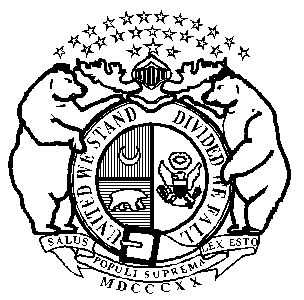 Eric R. GreitensGovernorState of OFFICE OF ADMINISTRATIONPost Office Box 809Jefferson City, Missouri  65102Phone:  (573) 751-1851FAX:  (573) 751-1212Sarah H. SteelmanCommissioner